2019 Washington State Conference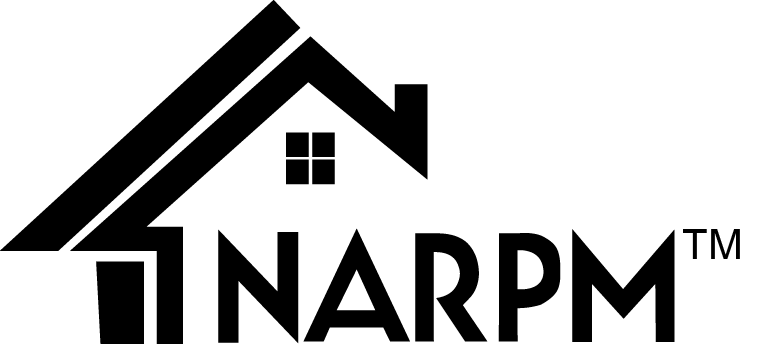 Sponsored By: Washington State Chapter of NARPMCo-sponsored By: Cascade Real Estate SchoolPreliminary ScheduleTuesday, April 16th 8:30 am – 9:00 am 		Registration9:00 am - 4:00 pm		Developing Owner Relationships, Vickie Gaskill, MPM® RMP® InstructorWednesday, April 17th  8:30 am – 9:00 am 		Registration9:00 am – 4:00 pm		Marketing for Residential Property Management, Kellie Tollifson, MPM® RMP® Instructor 1:00 pm – 4:00 pm		Ethics, Chrysztyna Rowek, MPM® RMP® Instructor6:00 pm – 9:00 pm		Casino Night at the Davenport - No Host BarThursday, April 18th  7:30 am – 8:00 am	Registration Open8:00 am – 9:45 am	Breakfast with Speaker9:45 am – 10:00 am	Visit with the Vendors					10:00 am – 11:00 am 	Workshop Session 1	A 360 Degree Health Check on Your Business….............................................................……………….……… Deb Newell MPM®Unattended Death in Your Property…………………....................................….....…......……...………………..Lesilie Lemm BaldridgeKilling the TimeThieves……………………………..........................….……………………………………………………………….…….Steve DiggsHow to Build A Property Management Supersite…………………………………………………….……………………….…….....Abi Wasserman 11:00 am – 11:15 am	Visit with the Vendors11:15 am – 12:15 pm	Workshop Session 25 Factors Affecting Tenant Screening Policies ……………………………………………………………………………………….……Rebekah NearWorry Free Money Life……………………………………………….........................................................………..………………Steve DiggsDealing With Unexpected Changes in Personnel.…….……..…..Kellie Tollifson MPM®, Melissa Sharone MPM®, Anne McCawley MPM®5 Easy Steps to Solving Any Business Problem………………………………………………………………..………………….…Deb Newell MPM®12:15 pm – 12:30 pm	Visit with the Vendors12:30 pm – 2:30 pm	Lunch, TED TALK on Legislative Update & 50/50 2:30 pm – 2:45 pm	Visit with the Vendors   2:45 pm – 3:45 pm	Workshop Session 3Focus on the Owner Interview…………………………………………………….....................................…........Chrysztyna Rowek MPM®Great Company Cultures Don’t Happen By Accident..........................................................................……Sarah Laidler RMP®Maintenance Nightmares.…………………………………………………............………………………………….........Ned Brandenberger RMP®Disaster Preparedness………………….……………………………………….………………........……………………………....Simone Ramel-Mckay3.45 pm – 4:00 pm	Last chance to visit with the Vendors4:00 pm – 5:00 pm 	Close of Conference, Vendor Prize Giveaways & Table Centerpiece’sDrawing for Free Arizona 2019 NARPM National Registration“Return On Relationships”Get Your Chance to WIN $100 CASHRegister by March 15thAnd you’ll be entered into our Special“Early Bird Drawing”Winner will be drawn at breakfast on April 18th 